Ольга Дудакова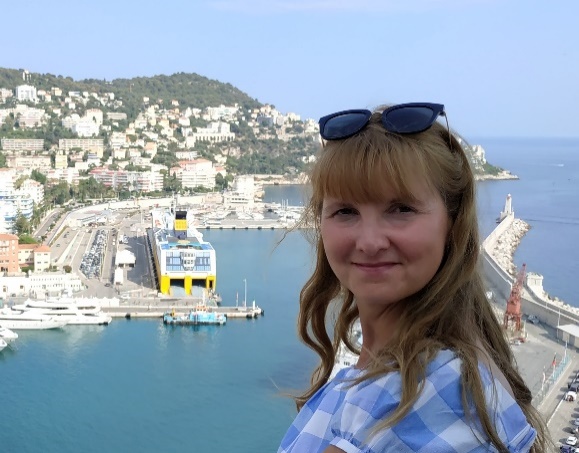 Профессиональный устный и письменный переводчик (Английский ↔ Русский /Украинский), менеджер проектов, экскурсовод.Контакты +380954537252 (Viber, WhatsApp, Telegram)marvelous.kyiv@gmail.comhttp://marvelouskyiv.comЯзыкиАнглийский ↔ Русский (родной)Английский ↔ украинский (родной)УслугиПисьменный переводУстный последовательный переводПроведение экскурсий на английском языке в КиевеРезюмеЯ работаю в переводческой отрасли уже 10 лет. Начала я свою карьеру в качестве преподавателя английского языка, позже работала в частных компаниях и отвечала за перевод, деловое общение и организацию мероприятий. Мой опыт работы на ПБК "Славутич" Carlsberg Ukraine”. (Carlsberg Group) позволил мне принимать участие в многочисленных переговорах и работать в многонациональной бизнес-среде. Позже я основала свою школу английского языка, где я разрабатывала авторские программы обучения английскому языку и продолжила работать переводчиком.  Я имею степень магистра с отличием по специальности "Международные экономические отношения" и сертификат переводчика (английский язык).Я являюсь действующим членом "Украинской ассоциации туристических гидов" и участником их команды переводчиков. В 2020 году я работала над переводом проекта всемирной туристической организации ООН "Поддержка рабочих мест и экономики в туристической отрасли" (Влияние Covid 19).Поскольку я люблю путешествовать и имею опыт в туристическом бизнесе, я стала профессиональным гидом. Для своих киевских туров я создала эксклюзивные маршруты.Проявляю искренний интерес к изучению языка и регулярно общаюсь с носителями из США. Помимо постоянного участия в переводческих проектах, я стремлюсь принимать участие в мероприятиях, которые повышают мои профессиональные навыки.Люблю читать и общаться с коллегами.Сам процесс перевода доставляет мне удовольствие, и я стараюсь чтобы работа была выполнена профессионально. Продолжаю совершенствовать свои навыки и осваивать новые технологии.СпециализацияМой опыт работы и знания позволяют мне предлагать переводческие услуги в следующих областях: бизнес, маркетинг и реклама (договорные, отчетные, юридические, финансовые документы, переписка), туризм, экология, международная политика и история, искусство, лингвистика, литература, презентации и обучение, медицина (общая терминология), оборудование для производства пива и напитков, недвижимость.Навыки.Способность придерживаться переводческих стандартов и соответствие этическому кодексуУверенное, увлеченное и профессиональное отношение к работе.Опыт работы2010-2021 частный гид в Киеве и переводчик фрилансер2000-2010 Основатель школы английского языка “Step to the Future".2002-2003 Инженер по инновационным технологиям "Пивобезалкогольный комбинат "Славутич". “Carlsberg Ukraine. Carlsberg Group"Поиск зарубежных поставщиков нового оборудованияПостроение планов для проектовПодготовка финансовых документов для проектовПроведение переговоров об условиях поставки и взаимодействие с таможенными брокерами. Обеспечение коммуникации с иностранными специалистами при установке нового оборудования, перевод инструкций.2000 - 2001 Менеджер-переводчик. Компания "МАН"Перевод деловой переписки, материалов по маркетингу и обучению, проектных отчетов, проведение переговоров, совещаний и тренингов для персонала, оценка работы персонала. 1997-2000 Учитель английского языка в школеОбразованиеЗапорожский государственный технический университетСтепень магистра (с отличием) и степень бакалавра (с отличием) в области международных экономических отношений 2004 Свидетельство переводчика (английский язык) 2002 Харьковский педагогический университетСтепень магистра учителя начальной школы 1999Запорожский педагогический колледж               Учитель начальной школы (бакалавр) и учитель английского языка (с отличием) 1997 ЦеныЗа словоПеревод - 0,02 $ (0,56 гривны)Редактирование - 0,02 $ (0,56 гривны)За страницу (1 страница = 1800 символов с пробелами).Перевод - 5 $ (140 грн)Редактирование - 4 $ (112 гривен)Последовательный перевод 18$ в часПри переводе специализированных текстов цена увеличивается, ее можно обсудить.Буду рада, если вы свяжетесь со мной. Всегда открыта для диалога и обсуждения ваших предложений.ОплатаPayoneerWestern UnionTransferwisePayukraineSmartcat